ТЕСТ тема «Слесарная обработка металла»Вариант №1Ф.И. ______________________________________ группа ______________Заполните таблицу по рисунку: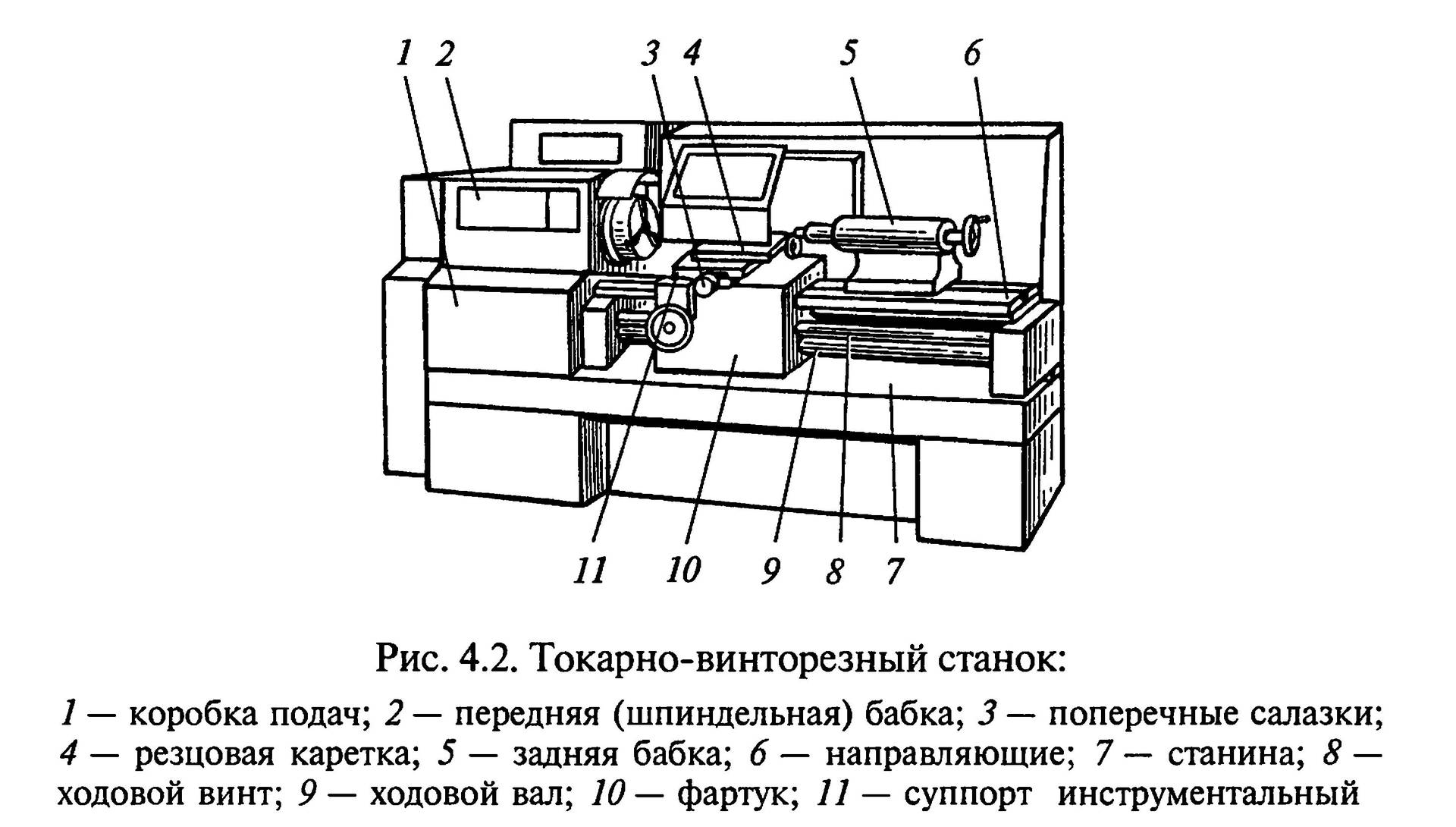 Заполните таблицу по рисунку:0-1 ошибка – оценка «5»2-6 ошибок – оценка «4»7-9 ошибок – оценка «3»Оценка __________№ВопросВарианты ответаОтвет1Процесс получения неразъемного соединения двух или нескольких деталей с помощью заклепок называется1.Клепка2.Правка3.Зенкерование2Керн, чертилка, рихтовальный молоток, плашкодержатель это1.Режущий инструмент2.Измерительный инструмент3.Вспомогательный слесарный инструмент3Операция нанесения на обрабатываемую заготовку или на поверхность материала, предназначенного для получения заготовки (лист, пруток, полоса и т. п.) разметочных линий (рисок)1.Правка2.Разметка3.Зенкерование4Операция разделения на части круглого, полосового, профильного проката, а также труб ручным и механическим способом называется1.Правка2.Резка металла3.Развертывание5Какой слесарный инструмент вы видите на рисунке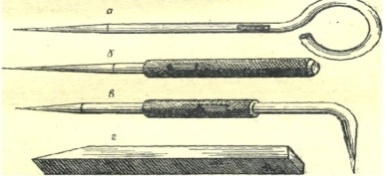 1.Напильники2.Чертилки3.Шаберы6Процесс обработки предварительно просверленных, штампованных, литых отверстий в целях придания им более правильной геометрической формы называется1.Притирка2.Лужение3.Зенкерованием7Процесс покрытия поверхностей металлических деталей тонким слоем расплавленного олова или оловянно-свинцовыми сплавами называется1.Лужением2.Зенкерованием3.Разметкой8Какой слесарный инструмент изображен на рисунке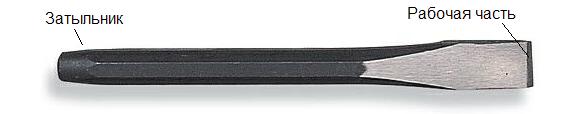 1.Молоток2.Кернер3.Зубило9Слесарная отделочная операция, используемая для выравнивания и пригонки плоских и криволинейных (чаще цилиндрических) поверхностей для получения плотного прилегания называется1.Шабрение2.Резка металла3.Разметка10Какой слесарный инструмент изображен на рисунке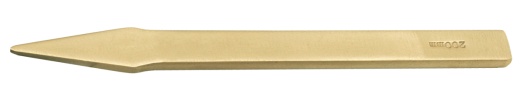 1.Кернер2.Чертилка3.Крейцмейсель11Соединение деталей в нагретом состоянии с помощью сравнительно легкоплавкого металла, называемого припоем это1.Плакирование2.Сварка3.Пайка12Что изображено на рисунке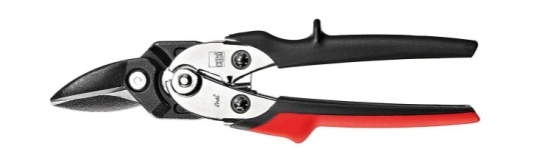 1.Ножницы по металлу2. Крейцмейсель3.Ножовка по металлуЗадняя бабкаКоробка подачНаправляющиеПередняя (шпиндельная) бабкаПоперечные салазкиРезцовая кареткаСтанинаСуппорт инструментальныйФартукХодовой валХодовой винт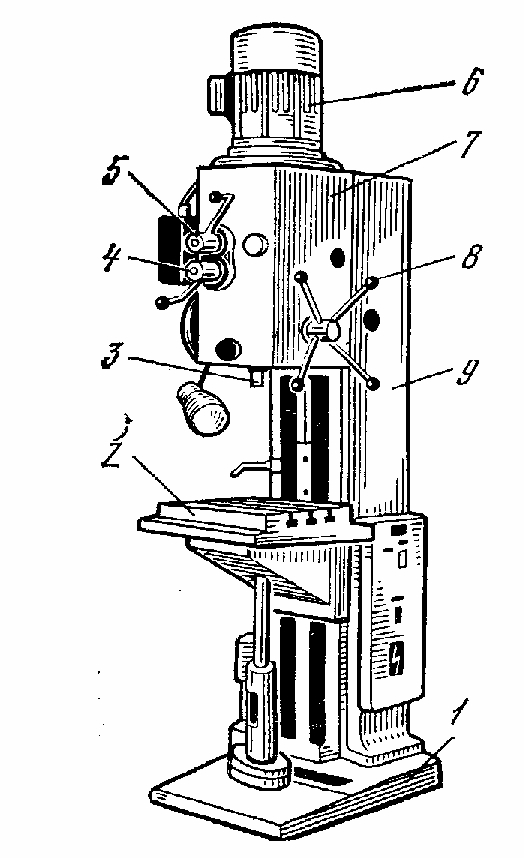 